Sie sind unter uns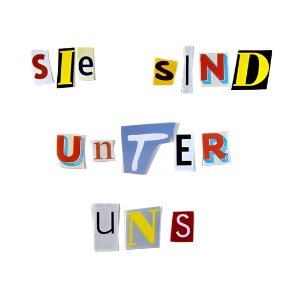 Ein Podcast über Verschwörungstheorien__________________________________________________________________________________Arbeitsblatt zu Episode 2
„Wer glaubt eigentlich an Verschwörungstheorien?“Bearbeiten Sie folgende Aufgaben:Erklären Sie kurz was man in Bezug auf die Anhänger von Verschwörungstheorien unter dem sogenannten „harten Kern“ versteht: ______________________________________________________________________________________________________________________________________________________________Welchen Prozentsatz der Gesamtbevölkerung Deutschlands macht dieser insgesamte „harte Kern“ aus? Ergänzen Sie die Erklärung von Michael Butter zum Begriff „Verschwörungs-Panik“: 
_____________________ sind in den letzten 20 Jahren wieder etwas populärer und einflussreicher geworden; in den USA noch _______ als in Deutschland. In Deutschland wissen wir durch eine Reihe von quantitativen Studien, jedoch mittlerweile relativ genau, dass der Glaube an Verschwörungstheorien während der ____________________ insgesamt _______________ hat. Es kommt einem jedoch nicht so vor, da man sich im Alltag häufig zu Corona _______________ muss und weil jeder annimmt, er kenne jemanden, der an ________________________ glaubt. Diese Personen glaubten aber vermutlich auch bereits zuvor an solche Theorien. Da man sich nun jedoch positionieren muss, wird die Thematik präsenter. Hieraus ergibt sich eine Art __________________________. Diese spiegelt die Panik der Verschwörungstheoretiker wider. Erklären Sie kurz, inwiefern die allgemein verbreitete Annahme, Menschen, die an Verschwörungstheorien glauben, seien „Spinner vom Rande der Gesellschaft“, zutrifft: __________________________________________________________________________________________________________________________________________________________________________________________________________________________________________Welche drei Ansätze zur Erklärung für die Affinität gegenüber Verschwörungstheorien stellt Jonas Rees im Interview vor? Füllen Sie die Lücken aus und verbinden Sie die Ansätze anschließend mit der jeweils dazu passenden Kurz-Erklärung und einem Beispiel: (1) _____________________	(2) _____________________		(3) _____________________Halten Sie kurz fest, inwiefern der Begriff „pathologisch“ im Zusammenhang mit der Befürwortung von und dem Glauben an Verschwörungstheorien angemessen ist: ____________________________________________________________________________________________________________________________________________________________In welchem Aspekt sieht Jonas Rees den einzig stabilen Zusammenhang zwischen Eigenschaften beziehungsweise einer Person in ihren Voraussetzungen und der Befürwortung von Verschwörungstheorien?O formales Bildungsniveau		O Alter			O MigrationshintergrundO finanzielle Stabilität		O Geschlecht		O soziale EingebundenheitErklären Sie kurz den Zusammenhang zwischen Verschwörungsglaube und Gewaltbereitschaft: _____________________________________________________________________________________________________________________________________________________________________________________________________________________________________________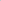 15%                    20%                   35%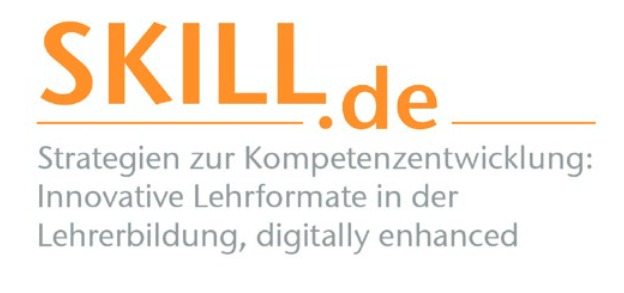 Dieses Arbeitsblatt wurde erstellt von Jessica Schneider und Johannes Praml im Rahmen des Seminars „CUI BONO. Ein Seminar über Verschwörungstheorien“ an der Universität Passau und überarbeitet von Jessica Schneider und Thomas Stelzl. Es ist lizensiert unter einer Creative Commons Namensnennung 4.0 International Lizenz. Das SKILL.de-Logo und das Sie sind unter uns-Coverbild sind davon ausgenommen. 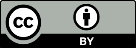 „SKILL.de“ wird im Rahmen der gemeinsamen „Qualitätsoffensive Lehrerbildung“ von Bund und Ländern aus Mitteln des Bundesministeriums für Bildung und Forschung gefördert. FKZ: 0JA1924